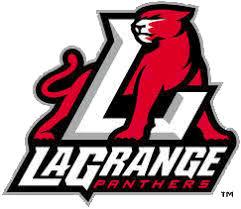 LAGRANGE COLLEGECLINICAL MENTAL HEALTH COUNSELING PROGRAMHANDBOOK2022-2023INTRODUCTION TO THE CLINICAL MENTAL HEALTH COUNSELING (CMHC) PROGRAM										Introduction		 							5Mission Statement – LaGrange College 					5Mission Statement – CMHC Program 					             6Program Mission Goal								6Core Values									6Program Objectives								7Program Faculty								8Job Descriptions 								8APPLICATION AND ADMISSION 							9Requirements 									9Background Check 								9Interview Process 								9Provisional Admission 							10Student Dispositions 								10PROGRAM INFORMATION							11Program and Course Information						11Graduate School								11Student Diversity Recruitment Policy						11Student Transfer Policy							11New Student Orientation							12Student Matriculation								12The First Semester								13Meeting with Your Advisor 							13Sample Plan of Study								14Course Sequencing 								15Online CMHC Program Requirements					15Technology Requirements							16Programs Offered at Multiple Sites Policies 					16Proctoring Software 								17Grading 									18Graduate School Policy							18Harassment and Discrimination						19Academic Dishonesty								20Student Conduct								20Student Grade Appeal								21GRADUATION REQUIREMENTS							22Comprehensive Exam								22Portfolio Assessment								23Key Performance Indicators							23	COUNSELOR EDUCATION STUDENT LEARNING ASSESSMENT		25	Student Learning Indicators								25ANNUAL REVIEW OF STUDENT PROGRESS					27Academic Indicators and Student Matriculation					29REMEDIATION AND RETENTION POLICY					29Retention and Remediation								29Remediation Process									30ACA Code of Ethics for Remediation							31Program Dismissal									32STUDENT EVALUATIONS OF PROGRAM				           32CERTIFICATION AND PROFESSIONAL IDENTITY				33Endorsement Policy									33Licensed Professional Counselor							33Nationally Certified Counselor							34Professional Organizations								34STUDENT SUPPORT AND TECHNOLOGY ASSISTANCE			35Financial Aid Philosophy								35Financial Aid Eligibility Requirements						35Student Financial Aid Policies							36Graduate Assistantships							36PACE										37Counseling Practice Labs							37Frank and Laura Lewis Library						             37LaGrange College Office of Information Technology				38CAMPUS STUDENT SERVICES							38Medical Assistance									38LaGrange College Counseling Center							39LaGrange College Office of Accessibility						39COURSE OFFERINGS								40PROFESSIONAL RESPONSIBILITIES						43	Clinical Expectations									43Ethical Behavior									45APPENDICES										46Introduction to the Clinical Mental Health Counseling (CMHC) Program Welcome to the Master of Arts Program in Clinical Mental Health Counseling (CMHC) at LaGrange College. We are pleased that you have selected LaGrange to continue your education by seeking a graduate degree, and we are committed to helping you make this a positive educational and personal growth experience. We hope to engage you in a professional preparation program that you will find challenging and rewarding. The purpose of this Student Handbook is to provide you with information about the CMHC Program and to assist you in plan of study. You are responsible for knowing and abiding by the policies of the program as they are described here. The handbook includes information in the following areas:Procedures and policies for progressing through the program Course descriptions, sequencing, and planningClinical requirements, the process of application, and placementComprehensive examination processNecessary FormsOnce you have read the handbook, please sign the final page provided to you and submit it to the program director. Please do not hesitate to discuss questions you may have with your advisor or with other faculty members.  We look forward to working with you as you progress through the program and prepare for your career as a professional counselor in the mental health field. Mission Statement – LaGrange CollegeLaGrange College challenges the minds and inspires the souls of its students. Founded in 1831 and committed to its relationship with the United Methodist Church and its Wesleyan and liberal arts traditions, the college supports students in their search for truth. An ethical and caring community valuing civility, diversity, service and excellence, LaGrange College prepares students to become successful, responsible citizens who aspire to lives of integrity and moral courage.Mission Statement – Clinical Mental Health Counseling ProgramIt is the mission of the Clinical Mental Health Counseling Program at LaGrange College to prepare counseling professionals who value civility, integrity, diversity, service, advocacy, and excellence as they promote the well-being of all those they serve.  The faculty members are committed to communicating the knowledge, skills, and passion for both the art and the science of counseling as they prepare qualified graduates to serve the people of their communities as well as the counseling profession.Program Mission GoalIt is the goal of the Clinical Mental Health Counseling Program at LaGrange College to develop counseling professionals who possess the skills and knowledge necessary to be highly competent and committed in their specialty areas.Core ValuesThe Clinical Mental Health Counseling Program at LaGrange College outlines 5 core values: Diversity & Inclusion, Advocacy and Social Justice, Ethical and Competent Practice, Professional Engagement, and Self-Care and Wellness.  The CMHC faculty ensures that each of the core values are upheld by students while enrolled in the program.Diversity & Inclusion – The Clinical Mental Health Counseling Program at LaGrange College is dedicated to diversity and inclusion and demonstrates this practice in their student recruitment practices, course materials, and clinical experiences offered during practicum and internship. Advocacy and Social Justice – The Clinical Mental Health Counseling Program at LaGrange College is dedicated to social justice and advocacy practices in the field of counseling. The program is devoted to developing, implementing, and sustaining programs and initiatives that assist underserved and minority populations. Ethical and Competent Practice – The Clinical Mental Health Counseling Program at LaGrange College is dedicated to educating and training students with ethical and evidence-based practices and materials.  The program is committed to following each of the standards set forth by the American Counseling Association (ACA) Code of Ethics. Professional Engagement – The Clinical Mental Health Counseling Program at LaGrange College is dedicated to the professional engagement of students by providing professional development activities, collaborative projects with CMHC faculty, and opportunities to present research at state and regional conferences.  Self-Care and Wellness – The Clinical Mental Health Counseling Program at LaGrange College is dedicated to promoting strong and positive self-care and wellness practices by students. The program stresses the importance of self-care and provides course materials that require students to examine their wellness practices and identify future self-care goals and objectives.Program Objectives The objectives of the LaGrange College Clinical Mental Health Counseling Program are: Develop knowledge and skills necessary for competent professional practice, while cultivating strong counselor identity.

a. Practice code of ethics relevant to counseling
b. Demonstrate the ability to work with diverse populations.
c. Design and implement effective counseling interventions in various settings with groups and individual clients.
d. Develop a strong professional identity
e. Utilize various research methods, assessments, and data to improve counseling effectiveness
f. Work with a wide spectrum of biopsychosocial behaviors found in individuals, families, couples, and groups across the lifespan
Develop competent professional who engage in advocacy, by enhancing awareness and creating a passion for social justice while implementing multiculturally competent practices
Enhance engagement in professional organizations by increasing counselor identity
a. Provide multiple professional development opportunities
b. Encourage student participation in professional organizations
To provide opportunities for students to engage in activities that assist students in engaging in professionalism, self-awareness, and introspection.
To attract, enroll, and retain a diverse group of students and to create and support an inclusive learning community.Program FacultyKelly J. Veal, PhD, LPC – Program CoordinatorJustin Muller, PhD, LMFT – Clinical Coordinator Dixie Powers, PhD, LPC – Core Faculty MemberInformation regarding faculty research interests and areas of expertise can be found at:https://www.lagrange.edu/Faculty-Directory/index.htmlJob DescriptionsProgram Coordinator: The program coordinator is responsible for the coordination of the counseling program, responding to inquiries regarding the overall academic unit, provides input and makes recommendations regarding the development of and expenditures from the budget, provides or delegates year-round leadership to the operation of the program(s), and receives a one course release time from faculty member responsibilities to administer the academic unit. Clinical Coordinator: The Clinical Mental Health Counseling program has a practicum and internship coordinator responsible for the coordination of clinical experiences. The clinical coordinator is responsible for the coordination of practicum and internship experiences for the CMHC program and responds to all inquiries regarding practicum and internship. The clinical coordinator is responsible for all clinical documentation, memorandums of understanding with clinical sites, and site supervisor contracts. The clinical coordinator is responsible for the annual site supervisor trainings and yearly clinical site visits. The clinical coordinator is responsible for collecting, organizing and filing all clinical documentation that students will need after graduation (e.g. hours log, signed documentation). In addition to the above full-time faculty, there are qualified adjunct faculty called upon to assist with the teaching load in the program when needed.  APPLICATION AND ADMISSIONSProgram Application Requirements Students who wish to apply to the CMHC Program must submit the following information:A completed application using the following website: www@lagrange.eduA recent (no more than 5 years old) GRE or MAT score (applicants must have an average of 130 the on verbal and quantitative sections of the GRE with a 3.5 on the writing section). This may be waived due to COVID-19 restrictions on testing centers.An official transcript of their undergraduate and previous graduate programs (if applicable)An undergraduate cumulative GPA of 2.5A 2-page essay describing the journey that led them to pursuing a counseling career, including how this degree program will assist them in pursing their career goalA background checkNo licensed or certifications have been revoked in other fields.Three professional referencesAll materials are due by the admissions deadline to be invited for the on-campus interview. Interviews may also be conducted via on-line through Microsoft Teams.Background CheckBecause of the sensitive nature of the counseling process, applicants must submit to a background check before they are admitted providing evidence that graduates would be eligible for licensure as a professional counselor.Interview ProcessStudents who have submitted a complete application and who meet the requirements for the graduate program may be invited for an on-campus, or on-line interview.  This interview will be in two parts: (1) an individual interview with two or more faculty members and (2) a group interview with all applicants being interviewed on that date.  The group interview can be waived in lieu of restrictions with COVID-19. Faculty members will be in attendance to direct the group interview.  Students are evaluated by a comprehensive admissions rubric (Appendix A). Admissions decisions will be made very shortly after this process and students will notified by email with a formal letter attached. Admissions decisions are made by the Program Faculty and are based on the applicant’s academic preparation, career goals, aptitude for graduate-level study, potential success in forming effective counseling relationships, and respect for cultural differences (CACREP, 2016).Provisional AdmissionStudents who do not meet minimal academic requirements for admission to graduate school may be admitted with a provisional status. Students will be required to obtain a grade of no less than B in each of the 4 courses offered in the fall semester.  Students who obtain a grade lower than a B on one of more of those courses taken during the first 12 hours will not be allowed to continue in the program.Student DispositionsFor counselors to be most effective, they should possess certain dispositions, which our faculty expects of applicants to our program.  The following is a brief summary of those dispositions:Professional IdentitySelf-Awareness and Continued Introspection Commitment to DiversityAbility to Express EmpathyIntegrityAs students are being interviewed for possible admission, as they are progressing through their coursework, and as they continue through their clinical experiences, students are evaluated based on their display of these important qualities and behaviors.  More information related to these dispositions is provided to students during their orientation experiences when they are admitted.PROGRAM INFORMATIONProgram and Course InformationStudents in the Clinical Mental Health Counseling program must pass a comprehensive examination (CPCE) and complete all other academic and clinical practice requirements designed to evaluate students’ skills and knowledge in areas related to program goals and student learning indicators. All program objectives and student learning indicators are in line with accreditation and academic standards (CACREP, 2016; SACs)LaGrange College Graduate SchoolStudents can access more information about the Clinical Mental Health Counseling program at the following link : Clinical Mental Health Counseling Program. The LaGrange College graduate bulletin can be found at the following link Clinical Mental Health Counseling Bulletin. The bulletin includes detailed information about the Clinical Mental Health Counseling program as well as a comprehensive overview of coursework.Student Diversity Recruitment PolicyThe policy of the LaGrange College Clinical Mental Health Counseling program is dedicated to the recruitment of students from diverse backgrounds. The Clinical Mental Health Counseling program demonstrates a commitment to the recruitment of minorities by preparing informational sessions for minority student organizations both on and off campus, participating in community outreach events that highlight diversity and inclusion, and attending recruitment fairs at Historically Black Colleges and Universities.Student Transfer PolicyStudents who are interested in transferring to LaGrange College may submit an application to transfer through admissions (apply)The prospective student must be interviewed by the program facultySubmit a CMHC application to admissionsSubmit all transcriptsThe student must be in “good standing” with their current institutionThe student must provide a letter of recommendation from their current institutionCMHC faculty will evaluate syllabi from previous coursework to ensure CACREP compliance. Students may not transfer graduate-level courses into the CMHC program unless all graduate-level syllabi are evaluated. Clinical experience courses will not be accepted. *Up to 20 hours may transfer New Student OrientationBefore the first term of enrollment, the Clinical Mental Health Counseling program conducts an orientation for new students. During the new student orientation, the student handbook is disseminated and discussed, students’ ethical and professional obligations and personal growth expectations as counselors-in-training are explained, and eligibility for licensure/certification is reviewed (CACREP, 2016). In addition, students are assigned their academic advisor, have a library tutorial, a financial aid overview, and can register for fall classes. As part of the process of orienting students to the program they are provided with a Clinical Mental Health Counseling Program Informed Consent document (Appendix B). This document outlines program expectations and requirements, licensure/certification eligibility, endorsement policies, personal growth activities and expectations, college and program policies, and responsibilities of program faculty. These areas are covered in the orientation meeting, the Student Handbook, and as part of the program’s foundations course completed by students in their first semester.Matriculation (Program Requirements)Year1Maintain a GPA of 3.0Submit student annual review (fall and spring semesters)Meet with assigned academic advisor (fall and spring semesters)Attend Pre-Practicum/Internship Orientation with Clinical CoordinatorSubmit Application for Practicum/Internship Experience Interview with proposed Practicum/Internship Site SupervisorComplete a Mid-Program Portfolio by August Submit Signed Practicum/Internship PaperworkYear 2Maintain a 3.0 GPASubmit student annual review (fall and spring semesters)Meet with assigned academic advisor (fall and spring semesters)Meet with assigned academic advisor each month of the semester for 100% digitally delivered studentsComplete 1 semester of Practicum (40 direct hours, 60 indirect hours)Complete 3 semesters of Internship (240 direct hours, 360 indirect hours)Pass the Counselor Preparation Comprehensive Examination (CPCE)  Pass the National Counselor Examination (NCE)Submit Final Program Portfolio and Pass Fill out Graduation Petition for graduationThe First SemesterDuring the first semester, students should plan to take 12 semester hours, which should include the following courses:COUN 5000 Foundations of Clinical Mental Health Counseling (3 hours)COUN 5001 Theories of Counseling (3 hours)COUN 5004 Professional Practice and Ethics (3 hours)COUN 5002 Strategies and Techniques in Counseling (3 hours)These courses must be completed during your first semester in preparation for your first clinical experience (COUN 5999 Practicum), which will begin the following Fall Semester.  An additional prerequisite, COUN 5003 Group Counseling, COUN 6000 Advanced Techniques, COUN 6001 Assessment and Diagnosis, and COUN 6004 Crisis, Grief, & Trauma must also be taken before the first clinical experience in the Fall of the second year. Meeting with Your AdvisorStudents will be assigned an academic advisor during the Clinical Mental Health Counseling orientation. Students will complete their plan of study with the assigned academic advisor during, or after the orientation. Students will also sign up for academic advising with their assigned advisor during the fall and spring semesters. The advisor may request additional meetings to discuss evidence toward the Student Learning Objectives and toward readiness to begin and/or to continue with clinical experiences.Sample Plan of StudyThe sample plan of study below demonstrates how students may complete the program in two calendar years.  Students may take up to four years to complete their course work and clinical experiences to obtain a Master of Arts Degree in Clinical Mental Health Counseling. A plan of study form is attached in Appendix C.Course SequencingThe sequence of courses in the plan of study above is created to prepare the student for courses that have pre- or co-requisites. The program can be planned, however, for both full and part-time study. A student may plan a course sequence that meets his/her own individual needs.  While the responsibility for this planning is the student's, the advisor must be a part of the planning process.Digitally Delivered CMHC Program Requirements100% digitally delivered track All courses are delivered in synchronous and asynchronous formats through assigned readings, online lectures, seminar discussions, multimedia presentations, case presentations, and small group discussion. All asynchronous learning students will be required to either attend the in-class sessions synchronously via Teams or watch the recording of class within 7 days. Students will lose points on participation and may be dropped a letter grade for more than 3 absences from class, or not watching class via Teams in a timely manner. Asynchronous students are required to attend some of the skills-based classes on certain dates (e.g. COUN 5003 Group Counseling Course- students are required to attend live on-teams for the group experience class.)Technology RequirementsCounseling students are provided with Microsoft 365 which gives students access to One Drive, Email, Teams, Power Point, and Excel. Students are expected to be able to utilize this technology by keeping an up to date laptop or tablet in order to be successful in the program.Standard 1.G indicates: “The institution provides technical support to all counselor education program faculty and students to ensure access to information systems for learning, teaching, and research.” Microsoft Teams training was made available for studentsOne Drive TrainingEmail TrainingIT SUPPORT (Chastity Hargrett)  Connect (Support Portal) mock counseling sessions. Digitally Delivered Program PoliciesThe asynchronous CMHC program, regardless of where it is offered, operates under a single institutional budget and reports to a single academic unit leader who oversees all counseling programs offered by the institution (Standard 1.C). The program, regardless of where it is offered, requires completion of identical curricular requirements, culminates in the same degree title, and provides identical entries on student transcripts (Standard 1.B). The program, regardless of where it is offered, demonstrates that core faculty across sites share in the program curriculum development (Standard 1.Y).Students are admitted and advised under the same procedures and processes, regardless of which site/option they attend (Standard 1.L, 1.M and 1.P).The virtual/asynchronous option follows identical student retention and dismissal procedures (Standard 1.N(7)) The program’s comprehensive assessment plan applies to all sites, regardless of where the program is offered, and the same assessment procedures are used at each site. Data are reviewed at each site individually and in aggregate across sites (Section 4). The program demonstrates that regardless of the site where students complete coursework that the number of credit hours delivered by noncore faculty at each site does not exceed the number of credit hours delivered by core faculty (1.S). The FTE student-to-faculty ratio is met for both program tracks (Standard 1.T). Digitally Delivered Program PoliciesStudents are required to have access to technology requirements such as WIFI, a computer, and access to email and the learning management system.Students engaged in digitally delivered synchronous learning are required to plan to be in a suitable learning environment that is free from distractions and noise. Students in the 100% digitally delivered track are required to schedule a monthly meeting with their assigned academic advisor.Proctoring SoftwareIn this class, LockDown Browser and Respondus Monitor will be used to facilitate the online proctoring of assessments (such as quizzes or exams).  Students will be able to download LockDown Browser from a link provided from within our course on Connect and will incur a one-time, $15.00 fee (payable only by credit card) for the use of Respondus Monitor.  This one-time fee will entitle a student to unlimited use of Respondus Monitor for this course and any other on at LaGrange College for the time period of one year.These pieces of software work only with reliable desktop or laptop computers running Windows or Mac OS as well as modern iPads.  Devices used for testing must be equipped with a functional webcam and must have access to a stable, high-speed internet connection.  LockDown Browser and Respondus Monitor will not function with smartphones, tablets that are not iPads, or Chromebooks. If you do not have access to a personal computer that meets these specifications, laptops are available for checkout in Lewis Library. Campus Wi-Fi is robust and will satisfy your internet connectivity requirements.Students having difficulties with the functionality of these tools should contact IT (support@lagrange.edu, 8049) for assistance.GradingStudents will be assigned a grade for each course based on a 10-point scale:A – 90-100B – 80-89C – 70-79 D -- < 70Graduate School PolicyACADEMIC STANDING AND PROBATION Students must maintain a 3.0 grade point average (B) or better to remain in good academic standing.  Students whose GPA falls below 3.0 will be placed on academic probation. Programmatically relevant courses in which a student has earned a grade of C must be retaken and the student must earn a grade better than a C to successfully complete the program.  Students who fail two courses may be dismissed from the program. CMHC GRADING POLICYConsidering all courses in which the student enrolls at LaGrange College, a grade of “C” or lower may only be earned in a maximum of two courses. If a third (or fourth) C is earned, the CMHC faculty will dismiss the student from the program. Students will be given a maximum of two retakes to earn a grade of B or better for any given course. Students who do not meet this criterion will be dismissed from the program. A GPA of 3.0 must be maintained to not be placed on academic probation. Once a student’s GPA falls below a 3.0, the student will automatically be place on academic probation.To graduate from the Clinical Mental Health Counseling program, a student must maintain an overall GPA of 3.0 on a 4.0 scale. A course grade of “D” or “F” cannot be used to fulfill the requirements of the program. A maximum of two courses (6 hours) with a grade of “C” can count toward graduation if the student maintains a GPA of 3.0. Those courses can be retaken to obtain a higher grade. Students should be aware that some state licensure boards do not accept any course work with a grade below B. ACADEMIC PROBATION Students are placed on academic probation when the quality of work is such that progress toward graduation is in jeopardy. The purpose of probation is to warn. It is not a penalty. Students on probation will be notified, and the regulations governing probation will be called to their attention. When placed on academic probation, a student will have two semesters to remove probationary status. Failure to do so could result in suspension or dismissal at the discretion of the Vice President of Academic Affairs (VPAA), who will evaluate the student’s academic progress. Students may be suspended for other academic reasons, such as Honor Code violations. In the case of part-time students, the extent of application of these regulations will be at the discretion of the VPAA. Normally, all applications of the regulations will be based upon a full academic load. A letter from the VPAA is sent to the student providing information on his/her standing. “Probation One” means that the student's next term will be the first term on probation, etc. “VPAA's Decision” means that the student's academic records have been given to the VPAA for action. Harassment and DiscriminationThe Clinical Mental Health Counseling program adheres to the LaGrange College Harassment and Discrimination policy. LaGrange College does not discriminate on the basis of age, color, race, national or ethnic origin, disability, or sex, sexual orientation, gender identity, or gender expression in the administration of educational polices, admissions policies, financial aid, employment or any other program or activity. LaGrange College expects its students to treat other persons with respect and human dignity in all interpersonal relationships. Any behavior that results in the racial abuse, harassment, or intimidation of another person, or any unwanted objectionable racial attention towards another person, will not be tolerated and is a violation of the College’s Social Code.Academic HonestyCollege Clinical Mental Health Counseling program views academic dishonesty as LaGrange critical to academic integrity and an important part of the educational process. All LaGrange College students are required to follow the LaGrange College Academic Honesty Code:Here is a link to the academic honesty code in the LaGrange College Handbook:Academic HonestyStudent ConductLaGrange College is responsible for addressing non-academic violations of University policy through the Honor Council. All students found to have violated the Honor Code must complete a Remediation Program before being allowed to enroll in classes for the following semester. In course-related violations, they would also receive a sanction from the Honor Council. In certain non-course-related cases, the remediation program itself may be the sanction set by the Honor Council. The LaGrange College Graduate Council seeks to educate the College’s graduate student community on the principles of academic integrity and to enforce the Honor Code when violations occur.  The Honor Code for graduate students is modified from that enforced for the undergraduate student body but does share several common points with the underlying expectation of moral integrity for all academic endeavors.Honor CodeAs a member of the student body of LaGrange College, I confirm my commitment to the ideals of civility, diversity, service, and excellence. Recognizing the significance of personal integrity in establishing these ideals within our community, I pledge that I will not lie, cheat, steal, nor tolerate these unethical behaviors in others.The Honor Code is the responsibility of every student, faculty member, and staff member at LaGrange College. The cooperation of all members of the College community is needed to promote an environment of academic integrity, scholarship, and discipline.A complete copy of the Graduate Student Honor Code is available in PantherNet.Student Grade AppealThe initial determination of a student's grade is entirely the prerogative of the instructor. However, a student who wishes to contest a course grade or other academic decision may initiate an appeal by the procedures outlined below. Grade appeals must be initiated no later than midterm of the academic term following that in which the grade was assigned. The date of the academic term is defined in the College calendar. The following procedures govern all student requests for grade changes: The student should first attempt to resolve the matter by discussing the question with the course instructor.  If the student and the instructor are unable to reach a resolution, the student must then submit a written appeal to the Vice President for Academic Affairs (VPAA). The appeal must state the manner in which the course syllabus was violated. The VPAA shall then seek an informal conference between the student and the instructor to settle the grievance to the satisfaction of the two parties involved. If no resolution can be found, then the VPAA will deliver the student's appeal, together with any other pertinent documents provided by the student and/or the instructor, to the Review Panel of the Academic Policies Committee for its determination. The Review Panel shall then convene to conduct a preliminary review of the appeal, after which the Chair of the Review Panel will set times convenient to the student and the instructor for hearing both sides of the dispute. It is the responsibility of the Review Panel to make every reasonable effort to complete its deliberations prior to the end of the term in which an appeal was initiated. Upon completion of its hearings, the Review Panel will report its findings to the VPAA. The VPAA will, in turn, inform the principal parties involved of whether the student's request for a change of grade or other decision was denied or approved.GRADUATION REQUIREMENTSCOMPREHENSIVE EXAMINATIONDuring their final semester of enrollment in the Clinical Mental Health Counseling Program, students are required to take the CPCE, which is a standardized exam distributed by the Center for Credentialing and Education (http://www.cce-global.org).  The exam must be taken at LaGrange College and not at an alternate site.Passing grades on the CPCE are based on the national mean for the form of the exam used at any time.  Students who do not obtain a passing grade on their first attempt of the CPCE will be given a second chance to take the examination on the next date that the exam is scheduled to be administered.  A student who is unable to pass the CPCE for a second time will be required to do a comprehensive portfolio. This portfolio project will be expanded from the required graduation portfolio to include several artifacts, corrected work, several reflections, and other assignments deemed appropriate by program faculty.  The students’ attempts will be read and evaluated by a minimum of three college faculty members using a rubric as a guide.  Students must receive a passing evaluation by at least two of the three faculty members to be approved for graduation.National Counselor Examination (NCE) The National Counselor Examination (NCE) is a 200-item multiple-choice examination designed to assess knowledge, skills and abilities determined to be important for providing effective counseling services. The NCE is a requirement for counselor licensure in the state of Georgia. It is also one of two examination options for the National Certified Counselor (NCC) certification. It may also be accepted by military health systems to become a recognized provider.The NCE was first used in 1983 as part of the NCC application process, and continues to undergo regular review and development to ensure it represents the current reality of practice and research in the counseling profession.The CMHC program is coordinating with NBCC to offer the National Counselor Examination (NCE) on campus by summer 2022. More information will be provided at a later date.PORTFOLIO PROJECTThe Clinical Mental Health Counseling portfolio is a demonstration (through artifacts) of the knowledge, skills, and dispositions expected of a Professional Clinical Mental Health Counselor. The portfolio is a comprehensive assessment of the 8 core foundational areas of CACREP. The portfolio is a requirement for graduation. The portfolio will be submitted during the fall semester of the second year for a mid-program review and during the last semester of the program for a final review. Students will include key assessments from the first year and second year in a comprehensive portfolio to be submitted in OneDrive. The portfolio will be submitted in a OneDrive folder shared with all faculty. The folders should be labeled by core foundational area, then by course. Each foundational area folder should have a copy of the required artifacts including any rubrics. Students will also provide a reflection for each of the core foundational areas covered that will be included in the file folders. These reflections should demonstrate an increase in knowledge, skills, and dispositions. The portfolio also includes two comprehensive reflections that are based off two prompts. Each section will receive a score of either exceeding (3), competent (2), or unsatisfactory (1). Students must receive a passing portfolio evaluation to be approved for graduation.CLINICAL MENTAL HEALTH COUNSELING  STUDENT LEARNING ASSESSMENT The CMHC comprehensive Assessment Plan addresses program evaluation and student learning assessment.   This assessment plan outlines the goals and objectives of the assessment, methods of assessment, analysis and use of the assessment data for program and curriculum modification and revision.  The assessment plan is focused on the goals and objectives of the Counselor Education program, as reflected in our Mission Statement, as well as specific program evaluation and student learning indicators. An Index of Assessments is provided in this handbook in the appendices.   The LaGrange College CMHC Comprehensive Assessment plan incorporates both a program evaluation and student learning indicator assessment. The Program Evaluation component of the plan includes several key assessments that incorporate aggregate student assessment data to evaluate specific program objectives.   This includes student knowledge and skill development, using both internal and external assessments.  The plan describes how demographic and other characteristics are measured and assessed yearly, as well as, how data from the graduates, site supervisors, and employers are gathered, measured, and analyzed. The CMHC Assessment Report documents data related to program evaluation and a summary of student learning assessment and is provided on the LaGrange College CMHC website. In addition, the Clinical Mental Health Counseling program outcomes report includes program graduates, pass rates on credentialing exams, completion and matriculation rates, and job placement rates.Student Learning IndicatorsStudent learning assessment is focused on assessing student’s development of knowledge and skills reflective of the eight CACREP foundation areas and their identified specialty area.   Key Student Learning Indicators  Assessment of student learning indicators includes assessment that is summative and formative, across time and across program requirements.   Student learning indicators include program specific requirements and external assessments (e.g., CPCE).   Course specific learning indicators are reflective of the requirement that all courses in the Clinical Mental Health Counseling Program have assignments that directly evaluate learning indicators reflective of the CACREP 2016 foundation and specialty standards.  Key student learning indicators are evaluated by a comprehensive rubric that analyzes the data for the assessments.Key Performance Indicators of Student Learning 
based on CACREP StandardsStudents in the LaGrange College Clinical Mental Health Counseling Program will be able to demonstrate the knowledge and/or skills necessary to:PROFESSIONAL COUNSELING ORIENTATION AND ETHICSEthical standards of professional counseling organizations and credentialing bodies, and applications of ethical and legal considerations in professional counseling (2.F.1.i)SOCIAL AND CULTURAL DIVERSITYUnderstand and apply multicultural counseling competencies (2.F.2.c)HUMAN GROWTH AND DEVELOPMENTbiological, neurological, and physiological factors that affect human development, functioning, and behavior factors) (2.F.3.e)CAREER DEVELOPMENTUnderstand and implement approaches for conceptualizing the interrelationships between work, mental well-being, relationships, and other life roles and factors (2.F.4.b)COUNSELING AND HELPING RELATIONSHIPSUnderstand and conduct the essential interviewing, counseling, and case conceptualization skills (2.F.5.g)GROUP COUNSELING AND GROUP WORKUnderstand and apply the dynamics associated with group process and development (2.F.6.b) ASSESSEMENT AND TESTINGUnderstand and demonstrate procedures for assessing risk of aggression or danger to others, self-inflicted harm, or suicide. (2.F.7.c)RESEARCH AND PROGRAM EVALUATIONUnderstand the importance of research in advancing the counseling profession, including how to critique research to inform counseling practice. (2F.8.a)CLINICAL MENTAL HEALTH COUNSELING Demonstrate techniques and interventions for prevention and treatment of a broad range of mental health issues (5.C.3.b)These learning outcomes can be found in the Foundation areas established in the CACREP (2016) standards http://www.cacrep.org/section-2-professional-counseling-identity ANNUAL REVIEW OF STUDENT PROGRESSStudents are consistently evaluated across all academic, clinical practice, professional development and program requirements.  This evaluation occurs during courses, clinical practice and engagement in professional development activities.   In addition, the Counselor Education Program conducts an Annual Review of Student Progress.  This review is conducted bi-annually on all students.   As part of this process students are required to complete and submit a Student Annual Report via google form. This form will be disseminated to you several weeks prior to the submission date.   This report is requested by the Program Coordinator prior to the Annual Review and is submitted to the student’s Academic Advisor.  After the evaluation is completed the student is provided a copy of their Assessment Rubric for the Counselor Education Programs’ Annual Review.  Students are required to verify receipt of the review.  Program Objectives Aligned with Annual Review Develop competent professional who engage in advocacy, by enhancing awareness and creating a passion for social justice while implementing multiculturally competent practices
Enhance engagement in professional organizations by increasing counselor identity
a. Provide multiple professional development opportunities
b. Encourage student participation in professional organizations
To provide opportunities for students to engage in activities that assist students in engaging in professionalism, self-awareness, and introspection.The bi-annual student review includes evidence that the following are being met:1.Engagement in professional organizations that promote counselor identity. Student engagement in activities that promote professionalism, self-awareness, and introspection. 2.Engaged in advocacy and social justice while learning multiculturally competent practices 3. Enhanced engagement in professional organizations that increase counselor identity 4. Growth is demonstrated in the core dispositional areas (listed below)Dispositions:Dispositions are defined as core values, attitudes, behaviors, and beliefs needed to become an effective and competent professional (Damon, 2007, as cited in Spurgeon, Gibbons, & Cochran, p. 97, 2012).   Assessed in the Annual Review are students’ professional and academic dispositions related to preparation and practice in counseling.   The three areas of dispositions assessed in the Annual Review are:Academic and Professional BehaviorReflective Practice and BehaviorDiversity and Respect for Others 
Students should be aware that the identification of concerns related to academic, clinical practice, and dispositions may occur at any time in the program.   These concerns may be identified at any point in an academic term and during the Annual Review. These concerns can be addressed through the CMHC Remediation and Retention Policy process. The Annual Review of Student Progress includes evaluation of:Academic Indicators and Student MatriculationThis includes student’s GPA, stage in program, and matriculation through program coursework and requirements will also be evaluated.REMEDIATION AND RETENTION POLICYThe Clinical Mental Health Counseling Program’s Remediation and Retention Policy integrates the LaGrange College Code of Student Conduct and Academic Honesty pertaining to the annual evaluation of student progress and due process when concerns or issues are identified.  This process is also in line with the American Counseling Association’s Code of Ethics (ACA, 2014; Standard F.6.b. Gatekeeping and Remediation) and CACREP (2016) standards. Retention and Remediation If a student’s progress in the program is deemed unsatisfactory or a significant concern is identified, the student will be notified of the concerns in writing. The student will be asked to contact their Academic Advisor to discuss these concerns. Concerns may be identified during enrollment in the program and as a component of the Annual Review of Student Progress.   Examples of Issues which may lead to remediation or dismissal from the program:Engaging in unethical or illegal behavior in clinical practice, breaking the LaGrange University Code of Student Conduct or Student Academic Honesty Code (e.g., plagiarism), being suspended due to academic GPA, not completing degree requirements in the specified time provided by the Graduate School, engaging in unethical or illegal practices in conducting research, engaging in peer or faculty harassment, breaking professional confidentiality agreements, being fired from a clinical practice training site, falsifying clinical documentation, or demonstrating behavior that is disrespectful to diversity. In instances of remediation or dismissal, the student’s Academic Committee prepares a statement of concerns outlining the problem(s).  The statement of concerns must have the unanimous support of all members of a student’s Committee.  These concerns are then addressed in a meeting with the student. This process is developmental and can lead to outcomes including transferring or leaving the program, remediation, or dismissal when necessary.  If remediation is recommended by the committee, the potential steps for addressing concerns are outlined and discussed with the student.Remediation Process When remediation is recommended by the student’s Academic Committee, the following steps are involved in developing, implementing, and assessing the outcomes of the remediation:The remediation plan must include, but is not limited to, the following:Specific measures to be taken by the student.Timeline for completing the plan;the means for determining whether the measures taken have resulted in desired outcomes;the consequences to the student if there is a failure to remedy the problem within the specified timeline, which includes potential of being dismissed from Clinical Mental Health Counseling Program;the student’s rights in the remediation process.ACA Code of Ethics for Remediation:F.6.b.  Gatekeeping and Remediation: Through initial and ongoing evaluation, supervisors are aware of supervisee limitations that might impede performance. Supervisors assist supervisees in securing remedial assistance when needed. They recommend dismissal from training programs, applied counseling settings, and state or voluntary professional credentialing processes when those supervisees are unable to demonstrate that they can provide competent professional services to a range of diverse clients. Supervisors seek consultation and document their decisions to dismiss or refer supervisees for assistance. They ensure that supervisees are aware of options available to them to address such decisions. LaGrange College Remediation Process involves: A.  Documentation of the grievances, the plan for remediation, and a summary of the Academic Committee meeting will be given to the student, Department Chair, when necessary, The Vice President of Academic AffairsB.  If the student’s program faculty determines that the remediation efforts have been successful at the end of the designated timeline, each of the individuals listed above will be notified by letter.C.  If the student’s program faculty determines that the conditions for remediation have not been met in the time designated, the student will be given time to prepare and present his/her case to the program faculty, Department Chair, graduate council, and representative of the Vice President of Academic Affairs Office. The program faculty and administration will make a recommendation based on input from the student. If the recommendation is made to dismiss the student from the Clinical Mental Health Counseling Program, the program faculty will prepare a statement reiterating the grievances and forward it to the same individuals listed in “A” above.D.  The Department Chair will give the student an opportunity to respond and will then make a decision regarding the input of program faculty and Vice President of Academic Affairs.If the final decision is to dismiss the student from the program, the student’s program faculty will be responsible for facilitating this transition for the student.Students have the right to due process and to grieve outcomes or decisions related to remediation or dismissal.  Students can address concerns about their evaluation, the remediation process and plan, or recommendations related to dismissal. The first step is to address their concerns in meetings with their Major Professor and Department Chair. If these concerns cannot be addressed, the students have the right to address their concerns with the Vice President of Academic Affairs. Programmatic Dismissal Students may be dismissed from the graduate program in which they are enrolled if they can no longer raise their GPA to a 3.0 or have remained on academic probation for two semesters.  Students may also be dismissed due to repeated (and documented) demonstration of a demeanor unsuited to practicing the profession of the discipline and program or due to being so sanctioned as a result of an Honor Code or Social Code violation.   At the end of the term, graduate program coordinators and/or the Registrar will review the academic progress of the students in their programs.  According to either this policy or the policies in the handbooks of their respective programs, the names of students who meet the criteria for probation will be shared with the Office of the VPAA.  For students who are found to meet the criteria for dismissal, graduate program coordinators will notify the Office of the VPAA detailing full procedures that have been followed and that have led to the process for dismissal.Student Evaluations of the ProgramStudent evaluations of the program are conducted through teaching evaluations and formal program evaluations. Every year, currently enrolled students are asked to complete a survey soliciting feedback about the program. The survey is intended to assist faculty in their program evaluation efforts.In addition to current students, program alumni are contacted on a two-year cycle to solicit their feedback about the program, faculty, and clinical experiences. Additionally, students have an opportunity to evaluate individual courses and instructors throughout their enrollment. Supervisors of our students and employers of our alumni are also contacted on a two-year cycle to gather feedback on the preparation, skills, and professional competencies of our graduates. CERTIFICATION AND PROFESSIONAL IDENTITYCredentialing Endorsement PolicyStudents can request to be endorsed for licensure by faculty members. These requests should be directed at the individual faculty member. The individual faculty members will make decisions for endorsement based on the student’s area of training, coursework completion, and other qualifications. Licensed Professional CounselorEach state licensing professional counselors has a statute (law) and regulations that clearly identify the educational, experience, exam, and other requirements necessary to be licensed in that state.  Students are encouraged to request an application packet from the state where they intend to work and in which they would like to be licensed as soon as possible to determine if they will meet that state’s requirements.  Students who familiarize themselves with the requirements for licensure will be in a better position to seek employment and negotiate job conditions that are favorable for obtaining THEIR LICENSES.GEORGIAAssociate Professional Counselor (APC) Licensed Professional Counselor (LPC)Students who earn a master’s degree from the Clinical Mental Health Counseling Program at LaGrange College should have met the educational requirements for licensure in the State of Georgia once the student has obtained a satisfactory score on the National Counselor Exam (NCE)  an examination developed by the National Board of Certified Counselors (NBCC).  Applicants will need to apply to take the test through the Georgia Board of Professional Counselors, Social Workers, and Marriage and Family Therapists in order to be approved to take the examination after graduation. Students who earn a passing score on the NCE may apply for associate licensure through the Georgia Board. Students must have a director and supervisor to fill out the Associate Licensure paperwork to endorse the students plan to accrue hours toward full licensure. Applicants are required to have 3,000 hours of counseling experience supervised by a Licensed Professional Counselor. All necessary application forms, including those for submitting a plan for meeting the supervision requirement, are included in the initial application packet.  The packet can be found on the Georgia Secretary of State website at http://sos.ga.gov/index.php/licensing/online_licensure_applications.Nationally Certified CounselorStudents who obtain a satisfactory score on the National Counselor Examination (NCE) will be eligible to apply for their Nationally Certified Counselor Certification through NBCC. NBCC’s certification is a voluntary credential representing to members of the public and potential employers that the counselor has met national standards set by the counseling profession. The certification offered by NBCC is the National Certified Counselor (NCC), and it is the largest national certification in the world.Professional OrganizationsStudents are encouraged to join and become involved in both state and national professional associations such as the American Counseling Association, or the Licensed Professional Counselors Association of Georgia.Students are also encouraged to become involved with the Licensed Professional Counselors Association of Georgia Student Affiliate Organization (SAO). STUDENT SUPPORT AND TECHNOLOGY ASSISTANCEFinancial Aid Philosophy Recognizing the significant investment that students and families make when choosing a private college, LaGrange College offers a variety of assistance and payment options. We expect students and families to use a combination of scholarships, grants, loans, and work to meet college costs. These resources may come from family, college, community, and state or federal sources. Payment plans are available to distribute required payments over the course of an academic year or for longer terms using Federal loan programs. Students should apply for financial aid and scholarships as early as possible to maximize eligibility access to all available types of assistance. Financial Aid Eligibility RequirementsIn general, to be eligible for financial assistance, the applicant must: • be a U.S. citizen or eligible non-citizen;• be enrolled or accepted for enrollment in an eligible degree or certification program; • have a high school diploma or a General Education Development (GED) certification, or have completed a high school education in a home school setting that is recognized as a home school or private school under state law;• be making Satisfactory Academic Progress towards the completion of their degree program; • not be in default on any federal educational loan or have made satisfactory arrangements to repay the loan; • not owe a refund on a federal or state grant; • not have borrowed in excess of federal loan limits; • not have a drug conviction for an offense that occurred while receiving federal student aid (grants, loans, and work); • be registered with Selective Service, if required. FINANCIAL AID APPLICATION PROCEDURES Applicants for financial aid must: • complete and submit a Free Application for Federal Student Aid (FAFSA), available at http://www.fafsa.gov/ beginning October 1, annually by March 1; • submit all required documents for verification, if selected. Student Financial Aid PoliciesStudents seeking financial aid must submit a Free Application for Federal Student Aid (FAFSA) annually. The application is available at https://www.fafsa.gov/ beginning October 1. LaGrange College awards aid to eligible students on a first-come, first-served basis. In awarding, firstpriority is given to students pursuing their first undergraduate degree. Transient, non-degree seeking, and unclassified students are not eligible for financial assistance. All financial aid applications and documentation for verification must be submitted before an official financial aid award letter is mailed. In constructing a financial aid award, funding is awarded in this order: grants and scholarships, student loans, and student employment. External sources of financial aid available to a financial aid recipient must be considered in the awarding of federal, state, and LaGrange College need-based financial aid programs. LaGrange College reserves the right to cancel or reduce financial aid awards in the event that these resources result in financial aid in excess of financial need. Financial aid awards are made assuming full-time enrollment. Most LaGrange College and state financial aid programs require full-time enrollment; however, financial assistance is available to students who enroll half-time. A student’s enrollment status will be based on the credit hours for which the student is registered at the conclusion of late registration. All financial aid awards will be calculated using final registration information. If it is later determined that attendance in all or some courses cannot be documented, the financial aid awards will be adjusted. The student will be responsible for repaying any ineligible funds received. Financial aid awards will be disbursed on the first day of classes, provided that all required documents and eligibility requirements are met.Graduate AssistantshipsA Limited number of graduate assistantships area available each year at LaGrange College. The Clinical Mental Health Counseling Program at LaGrange College offers 1 graduate assistantship per year for the program. Applications are available through the Human Resources office at LaGrange College. Opportunities for graduate assistantships are posted during the spring semesters each year. The Clinical Mental Health Counseling graduate assistantship is awarded during the month of June each year.PACEThe Panther Academic Center for Excellence (PACE) is located on the first floor of the Callaway Academic Building (CAB) and offers a variety of support services to include: Faculty Led Study Halls, Academic Coaching, Faculty Development Events, Testing Center for students needing accommodations, and Cornerstone Activities. PACE is led by Dr. Maranah Sauter, Interim Director, and Lauren Hill, Coordinator. If you have questions or need to contact the PACE office, please email PACE@lagrange.edu or call 706-880-8652.Counseling Practice LabsAll students in the Clinical Mental Health Counseling program are provided access to counseling lab space. This space has the facilities and technology that allows for the development of counseling skills. The counseling labs are equipped with laptops and cameras that will enable students to tape their lab coursework.  The counseling labs on the 3rd floor of the Callaway Academic Building (CAB). There are 3 lab spaces equipped with laptop computers to record your skills videos for class.Scheduling and Use of the LabLab space is scheduled through a shared google document. Students must reserve lab space in advance in order to secure access to one of the rooms. Instructors will provide students with detailed information for courses that require lab space. Please remember to only schedule for the actual space you will be using. Access to the lab is managed through your student ID card. Students using the lab for counseling or supervision need to ensure client/supervises confidentiality. This includes how clinical practice tapes are used and stored. Students may not leave clinical practice, or supervision tapes on the laptop computer. Students must maintain 6 feet of social distance during any recorded lab time, and masks are mandatory. Students may also be asked to conduct virtual labs using Microsoft Teams so faculty can see nonverbal communication.The Frank and Laura Lewis LibraryThe Lewis Library seeks to fulfill the mission of the college through the provision of quality resources, services, and innovative learning environments for the academic community. Lewis Library provides access to thousands of print volumes, hundreds of online databases, and houses the Suber Archives and Special Collections. The facility offers computers, scanners, and WEPA printers for student use. Private study spaces are available, and the library also contains classroom, seminar, and auditorium spaces which can be reserved online. The Moshell Learning Center, located at the front of the library, is available to students 24/7, and hosts the Tutoring Center as well as a cafe.
LaGrange College Office of Information TechnologyThe Office of Institutional Technology is located in the Quillian Building on the LaGrange College campus. The contact for the Office of Institutional Technology is Chastity Hargrett chargrett@lagrange.edu (706) 880-8304. More information on the Office for Insititutional Technology can be found at https://www.lagrange.edu/campus-life/student-services/information-technology.htmlFor Institutional Technology help desk requests, students can email a help desk request to  support@lagrange.eduCollege E-Mail AccountsThe College provides e-mail accounts for students, faculty, and staff. All course- and advising related e-mail and other official College electronic communication with students must be sent to the student’s campus e-mail address or via the on-line Learning Management System (LMS). Official College e-mail communications with faculty and staff will use their College e-mail address. E-mail must not be used for purposes inconsistent with the mission of the College. Users may not conceal, mask, or misrepresent their identity when sending e-mail or other electronic messages. Transmission of abusive, harassing, or libelous electronic messages is forbidden. Deliberate transmission or propagation of malicious programs such as viruses, worms, Trojan Horses, or data mining programs or participation in denial of service attacks are subject to disciplinary and possible criminal action.Campus Student ServicesMedical Assistance is available and Operated by WeCare TLC is located at the corner of Panther Way and Dallis Street (directly across from the college’s soccer complex). The clinic provides urgent care office visits with a physician or nurse practitioner, urgent care prescriptions (antibiotics) and in-house lab work. A required fee of $100 per semester is assessed for the use of the facility. Services do not include visits for chronic medical conditions or prescriptions for birth control pills or other maintenance medications. 

Because the staff is dedicated to serving a small population, doctor visits usually take up less time. And the clinic staff generally spends about 20 minutes with each patient, on average, compared to the seven minutes usually provided in other settings. (Though the clinic offers a convenient health benefit to students, it does not replace the need to carry a personal health insurance policy.)

Hours of operation are from 8 a.m. to 5 p.m. on Monday, Tuesday, Wednesday and Friday and 8 a.m. to 1 p.m. on Thursday. You are encouraged to call for an appointment at 706-298-4914 option 1. However, a drop-in is acceptable if you can wait to be worked into the schedule.
The LaGrange College Counseling Center  is available for counseling and support. This office offers free counseling for LaGrange College students. The is located on the first floor of Smith Hall, 1st Floor, Rooms 107 &127;601 Broad Street, LaGrange, GA 30240. Hours of operation: Monday - Friday 8 a.m. – 5 p.m. Office Phone: 706-880-8269; Fax: 706-880-8013The LaGrange College Career Center  offers career testing, occupational information, and employment placement services are located on the first floor of Smith Hall on the LaGrange College Campus. You may contact Dr. Karen Pruett, Associate Dean of Student Development;kpruett@lagrange.edu 706-880-8997, The LaGrange College Office of Accessibility provides support and assistance for students and staff related to issues of accessibility and accommodations. Resources and access to the Office of Accessibility comply with Section  504 of the Rehabilitation Act and the Americans with Disabilities Act, LaGrange College will provide reasonable accommodations of all medically documented disabilities. In compliance with Section 504 of the Rehabilitation Act and the Americans with Disabilities Act, LaGrange College will provide reasonable accommodation of all medically documented disabilities. If you have a disability and would like the College to provide reasonable accommodations of the disability during this course, please notify Ms. Lindsay Shaughnessy, Director of the Panther Academic Center for Excellence (PACE) and Coordinator of Accessibility Services at accessability@lagrange.edu or 706-880-8652.The Clinical Mental Health Counseling Master’s program at LaGrange College is a 60-credit hour program in compliance with the Council for Accreditation of Counseling and Related Educational Programs (CACREP, 2016). Course OfferingsCOUN 5000: Foundations of Clinical Mental Health Counseling: Advocacy, Program Development, and Service Delivery (3 hours) - This course is designed to provide an overview of Clinical Mental Health Counseling, including a survey of theoretical foundations, research, diagnostics and practice. Topics also covered include role of the Clinical Mental Health Counselor, outreach to vulnerable client populations, preventative education, client advocacy, referral practices, and the facilitation of these practices in community mental health agencies and specialized settings. (Prerequisites: none)COUN 5001: Theories of Counseling (3 hours) – This course is designed for students to explore major theorists involved in the development of major theoretical explanations of human nature and behavior. Students will also explore the impact of these theories on current practices in the counseling profession. (Prerequisites: none)COUN 5002: Strategies and Techniques in Counseling (3 hours) – Students in this course will begin to learn and practice new skills to be used in the counseling of individuals; they will practice these skills through role-playing and other experiential activities with other classmates. Sessions will be audio and/or videotaped to facilitate supervision and evaluation by faculty member(s) teaching the course. (Pre- or co-requisites: COUN 5001)COUN 5003: Group Dynamics (3 hours) – This course is designed to provide students with the theories and skills used to facilitate counseling groups in mental health or community settings. Students will practice newly acquired skills in the classroom with other students and will also experience what is like to serve as a group member. (Pre- or co-requisites: COUN 5001, 5002)COUN 5004: Professional Practice and Ethics (3 hours) – In this course, students will explore ethical standards and legal precedents that guide the professional counselor in making decisions related to the many issues that arise in practice. The primary focus of this course will be the most recent version of the Code of Ethics of the American Counseling Association. (Prerequisites: none)COUN 5010: Multicultural Counseling (3 hours) – This course will explore research and counseling approaches related to diverse populations, including issues related to ethnicity, gender, gender-identity, sexual orientation, age, and disabilities. Students will also explore factors involved in identity development within themselves and within individuals in the different populations studied. (Prerequisites: COUN 5001, 5002, 5003)COUN 5011: Life Span Development (3 hours) – This course will explore various theoretical frameworks for the understanding of human development from birth to late adulthood. Students will explore definitions of normal development and factors that may cause normal development to go awry.  (Pre- or co-requisites: COUN 5000, 5001)COUN 5012: Career Counseling (3 hours) – This course will introduce students to career and vocational development and the issues that may arise or interfere with that process. Students will explore resources and instruments that may assist individuals in this developmental process. (Prerequisites: COUN 5000)COUN 5013: Individual Analysis (3 hours) – Students in this course will explore techniques for collecting, organizing, and applying data from a variety assessment instruments used to assist individuals in both self-understanding and the decision-making process.  (Prerequisites: none)COUN 5999: Practicum (4  hours) – This course is a one-term supervised counseling experience in a community or area site offering counseling service. Students will spend a minimum of 100 hours serving individuals and groups of individuals as well as participating in agency or site activities that include staffing, consulting, case conceptualizing, case management, and other tasks related to counseling that are assigned to them. Students will audio and/or video tape sessions with individual clients. While counselors at the site will participate in the supervision of student counselors, the majority of supervision, both individual and group supervision, will be the responsibility of the faculty supervisor. Proof of current Liability Insurance is required at the beginning of this course. (Prerequisites: COUN 5000, 5001, 5002;5003, 5004, 6001)COUN 6000: Advanced Counseling Techniques (3 hours) – This course will focus on techniques specific to various theories, such as Cognitive Behavioral Therapy, Brief Solution-Focused Therapy, and Motivational Interviewing. Students will practice new techniques in and outside of class with student partners. Sessions will be recorded for review in supervision sessions both individually and in groups. (Prerequisites: COUN 5000, 5001, 5002, 5003, 5004, 5999)COUN 6001: Counseling Assessment, Diagnosis, and Intervention (3 hours) – This course will explore the classification system of mental disorders as defined by the most current edition of the Diagnostic and Statistical Manual of Mental Disorders. Students will learn criteria for categories of disorders as well as appropriate psychological and pharmacological modalities of treatment. (Prerequisites: COUN 5000, 5001, 5002, 5003, 5004, 5010, 5011)COUN 6002: Addictions Counseling (3 hours) – In this course, students will examine aspects of alcohol and other drug use disorders as well as other compulsive or obsessive behaviors, often referred to as process addictions, and learn skills for identifying and treating people with these issues. The course also addresses the role counselors can play in the prevention, treatment, and recovery process both with individuals and with groups. (Prerequisites: COUN 5000, 5001, 5002, 5003, 5004, 5010, 5011)COUN 6003: Family Counseling (3 hours) – This course focuses on the family as a system, how it affects individual family members, and how individual family members affect the system as a whole. Students will explore various family issues and their impact as well as the theories that attempt to explain family behavior and offer therapeutic interventions. Students will work to understand the impact that their own family system has had on them as individuals and the impact they have had on their families and other systems to which they may belong. (Prerequisites: COUN 5000, 5001, 5002, 5003, 5004, 5010, 5011)COUN 6004: Crisis, Trauma, and Grief Counseling (3 hours) – In this course, students will explore the impact of serious occurrences/events on the psychological and developmental wellbeing of individuals. The focus will be on the theories and techniques related to the processing and treatment of people in individual and group counseling settings.  (Prerequisites: COUN 5000, 5001, 5002, 5003, 5004, 5010, 5011)COUN 6005: Research and Program Evaluation (3 hours) – This course is designed to provide an understanding of research methods, statistical analysis, needs assessment, and evaluation of practices and/or programs. In this course, students will design a quantitative study, gather data, interpret their findings, and apply findings to counseling and educational practices. (Prerequisites: none)COUN 6007: Principles of Consultation, Management and Advocacy CMHC (3 hours) – in this course, students will examine mental health services and program development including budgeting and funding in private and public agency settings. Students will also explore the process of clinical supervision and practice new skills with students currently in practicum experiences.  (Prerequisites: COUN 5000, 5004, 5010, 5999, 6998)COUN 6997: Internship I (2 hours) The internship I course is designed to introduce students to the internship experience. Students will accrue at least 60 hours of indirect and direct client clinical hours during the interim semester. Students will serve both individuals and groups of individuals as they did during the practicum experience. Students will become more involved in the daily tasks of the clinical mental health counselor. Their individual supervision will be completed by a site supervisor; the faculty supervisor will be involved mainly in group supervision of student counselors. This a Pass/No Credit Course. (prerequisite: COUN 5999COUN 6998 & 6999: Internships II and III (3 hours each term – 6 hours total) – The internships are designed to extend over two terms and may occur at the same site both terms or occur at two different sites. Students will spend a minimum of 300 hours each term (total of 600 hours) serving both individuals and groups of individuals as they did during the practicum experience. They will become more involved in the daily tasks of the clinical mental health counselor. Their individual supervision will be completed by a site supervisor; the faculty supervisor will be involved mainly in group supervision of student counselors. Proof of current Liability Insurance is required at the beginning of each of these courses. (Prerequisite: COUN 5999)Professional ResponsibilitiesClinical ExpectationsInformed ConsentBefore you initiate a counseling or supervisory relationship, you must first inform your client or supervisee of any limits to confidentiality, your status as a counselor- or supervisor-in-training, and any site specific information which your site supervisor has provided.  You must also secure permission to tape the counseling or supervision sessions.  Your particular site may have a form which they prefer you to use.  If not, the generic LaGrange College form will be sufficient.Emergency ProceduresYou also need to ask your site supervisor about the emergency procedures under which your site operates.  What are the hours of operation?  Who/where should clients call if they have an emergency after hours?  You are only allowed to see clients under supervision.  That means that you are not available to clients after hours or off-site.  You should not give your home phone number to clients but should have an alternate emergency number to give them should they request it or should you determine that they are at risk.Ethical GuidelinesWhen you enter into a counseling or supervisory relationship, you are entering into an agreement with your client/supervisee to keep his/her welfare foremost during your time together.  You are agreeing to provide the treatment most appropriate to address the client's concern, to treat the client with respect, to refer when appropriate, and not to exceed your level of competence.  The ACA Code of Ethics (2014) (See p. 15 for a link to that document).Professional Liability InsuranceAll students in the Department of Counseling are provided with professional liability insurance through LaGrange College. Students are also required to obtain additional professional liability insurance by either purchasing it through a recommended insurance company such as CPH and Associates, or joining the American Counseling Association (ACA), which provides students with “free” liability insurance with a paid student membership.Professional BehaviorAlthough the primary purpose of practicum is to assist you in the continued development and application of counseling skills, you are also an agent of the site.  You are expected to operate under the norms of the site.  This includes being punctual, dressing appropriately, and presenting oneself professionally.  As you continue the development of your professional identity, it is very important to be aware of current issues and trends.  You can learn a lot about the profession through contact with counselors at your site, membership in ACA, and attendance at professional development workshops and seminars.The Supervisory RelationshipClinical supervision is a type of intervention.  It involves a supervisor, a senior member of the profession, and one or more supervisees, junior members of the profession.  The supervisor works with the supervisee to enhance his/her professional competence and monitors the quality of counseling services extended to the client.  The relationship is evaluative and extends over time (Bernard & Goodyear, 1992).The evaluation component of all practica are detailed in the relevant syllabus.  You will demonstrate mastery of the competencies listed on the syllabus through work samples (audio/video tapes).  Both process and conceptualization skills are emphasized.  Your supervisor will assume a variety of roles including consultant, teacher, and counselor, to assist you enhance your competence and provide high quality services to your clients.The expectation is held that you will be as prepared for supervision as you are for your sessions.  You will need to listen to your tapes, identify your strengths, weaknesses, and be prepared to request specific assistance from your supervisor.The same ethical guidelines govern supervisory relationships that govern other relationships.  While the nature of this relationship may, at times, be more like colleague-to-colleague than student-to-teacher, it is still a professional one in which the supervisor is required to provide evaluative feedback to the supervisee.Ethical BehaviorThe CMHC Program at LaGrange College recognizes and adhere’s to the Code of Ethics set by the American Counseling Association and its divisions.  The following links will allow students and other interested parties to access those codes on the individual websites:American Counseling Association (ACA) Code of Ethics http://www.counseling.org/Files/FD.ashx?guid=cf94c260-c96a-4c63-9f52-309547d60d0fAmerican Mental Health Counselors Association (AMHCA) Ethical Guidelineshttps://www.amhca.org/assets/news/AMHCA_Code_of_Ethics_2010_w_pagination_cxd_51110.pdfAssociation for Specialists in Groupworkhttp://www.asgw.org/PDF/Best_Practices.pdfNational Board of Certified Counselors (NBCC) Ethical Guidelineshttp://www.nbcc.org/Assets/Ethics/nbcc-codeofethics.pdfAPPENDICESAppendix ACLINICAL MENTAL HEALTH COUNSELING
ADMISSION RUBRICScoringHighest Possible Score (27)Moderate Score (18)Lowest Score (9)Acceptance Range (15-27)Strong Candidate (20-27)Moderate Candidate (15-19)Appendix BCLINICAL MENTAL HEALTH COUNSELING (CMHC) PROGRAMINFORMED CONSENT AGREEMENTThe Clinical Mental Health Counseling Program is committed to an emphasis on the integration of legal and ethical, technological, and diversity knowledge, awareness, and skills into all aspects of the program.  Furthermore, our commitment to diversity extends to all aspects of the academic, professional, and clinical environments.  The Clinical Mental Health Counseling program is also committed to the students’ engagement in the process of student evaluations.  This includes providing students with full information about the evaluation process, their roles, and the role of the faculty.  As part of this process we ask that students accepted into the Clinical Mental Health Counseling program to review the graduate handbook, practicum/internship manual, and any other information posted on the program website. I understand that I will be expected to demonstrate academic, clinical, and professional dispositions for prospective counselors. Failure to attain and demonstrate these competencies may result in faculty initiating a remediation process (please refer to the evaluation procedures in this handbook) or dismissal from the program.As a prospective counselor, I understand that I am expected to learn, apply, and adhere to the ethical codes and standards that govern the counseling profession (American Counseling Association, 2014) and appropriate specialty areas. I understand that I am expected to demonstrate competency in professionalism, knowledge of skills, and appropriate interactions with peers and faculty. This includes following the policies and procedures of student conduct and behavior at LaGrange College. LaGrange College Academic Honesty Policy: College Clinical Mental Health Counseling program views academic dishonesty as LaGrange critical to academic integrity and an important part of the educational process. All LaGrange College students are required to follow the LaGrange College Academic Honesty Code:The link to the academic honesty code in the LaGrange College Handbook:Academic HonestyLaGrange College Student Conduct:  I understand that my self-growth will be encouraged by faculty through the use of experiential learning techniques. Self-disclosures are common in experiential learning, but the content of such disclosures will not be factors in grading or successful completion of coursework. However, should my disclosures indicate impairment or potential harm to clients, myself, or others; I understand the faculty will use this as part of the review of my overall academic and clinical growth. I understand I will be formally reviewed bi-annually during the Student Annual Evaluation.  This is one component of the Comprehensive Evaluation System that will be ongoing during my matriculation in the program. Students may also be reviewed as needed during other times outside of the Annual Evaluation. I understand that the Clinical Mental Health Counseling handbook provides specific information about this review process and the role of faculty and students.I understand that there are specific requirements for graduation (specific exams) that require an application fee and registration form (e.g., the CPCE).I understand that work products developed in this program may be viewed by external		 agencies (e.g., CACREP, SACS,) to assess program quality.I understand that practicum and internship require the application of knowledge, skills, and professional dispositions that are developed in academic courses. During these clinical practice experiences, students are expected to consistently practice ethical behavior and demonstrate respect for individual differences.  I understand that I will not be licensed as a counselor upon completion of this program. It will be my responsibility to be fully informed of the licensure requirements in the state for which I intend to practice.  In addition, Clinical Mental Health Counseling faculty will not endorse students for practice outside their areas of training.  I understand the Student Handbook, with which I was admitted, may be revised to reflect program, accreditation, and/or licensing revisions. I understand that it is my responsibility to maintain a copy of the handbook under which I was admitted and to be familiar with the policies and procedures outlined in the handbook at the time of my admission.  I understand that I will be notified of any changes to the Student Handbook and related policies and program requirements, and that I will have an opportunity to engage in feedback on these proposed changes. I understand that LaGrange College email is the official communication method for students.  The Clinical Mental Health Counseling program will email students with information about departmental issues, announcements, and to maintain student contact.  It is the student’s responsibility to check their LaGrange College email regularly and respond to program requests.Digitally Delivered CMHC Program RequirementsAll courses are delivered in synchronous and asynchronous formats through assigned readings, online lectures, seminar discussions, multimedia presentations, case presentations, and small group discussion. All asynchronous learning students will be required to either attend the in-class sessions synchronously via Teams or watch the recording of class within 7 days. Students will lose points on participation and may be dropped a letter grade for more than 3 absences from class, or not watching class via Teams in a timely manner. Asynchronous students are required to attend some of the skills-based classes on certain dates (e.g., COUN 5003 Group Counseling Course- students are required to attend live on-teams for the group experience class). Courses that require attendance in synchronous format are listed below:COUN 5002COUN 5003COUN 6000COUN 5999COUN 6997, 6998, 6999COUN 5003, 5999, 6997, 6998, & 6999 meet bi-weekly for 3 hours. Students will be required to join these courses synchronously at 5:15 PM for up to 3 hours.COUN 5002, 6000 require students to meet for lab times throughout the semester.Students are required to have access to technology requirements such as WIFI, a computer, and access to email and the learning management system.Students engaged in digitally delivered synchronous learning are required to plan to be in a suitable learning environment that is free from distractions and noise. Students in the 100% digitally delivered track are required to schedule a monthly meeting with their assigned academic advisor.Technology RequirementsCounseling students are provided with Microsoft 365 which gives students access to One Drive, Email, Teams, Power Point, and Excel. Students are expected to be able to utilize this technology by keeping an up-to-date laptop or tablet in order to be successful in the program.Standard 1.G indicates: “The institution provides technical support to all counselor education program faculty and students to ensure access to information systems for learning, teaching, and research.” Microsoft Teams training was made available for studentsOne Drive TrainingEmail TrainingIT SUPPORT (Chastity Hargrett)  Connect (Support Portal) mock counseling sessions. Students should be aware that under FERPA policies they have a right to access their educational records.  Students should also be aware that educational records pertain to evaluation and academic records.  The CMHC program follows the LaGrange College guidelines for how long these records, outside of transcripts, are maintained.   Departmental policies limit the amount of time documentation related to practicum and internship is maintained (10 yrs.). My signature on this document indicates that I have received and reviewed this document.   I am also verifying that I have received a copy of the Student Handbook.____________________________________                                 __________________Signature of Student                                                                                          Date____________________________________Printed NameThis informed consent agreement is adapted from the Acknowledgement of Policies and Procedures for Students Enrolled in the University of Northern Colorado Professional Counseling Programs, and Auburn University. (edited 8/21)Revision 2019, 2020, 2022Appendix CSample Plan of StudyPlan of Study for Clinical Mental Health Counseling Program – LaGrange CollegeStudent __________________________________ Proposed Semester of Graduation_________________Proposed Semester of Comprehensive Examination _______________________________Student  _______________________________________________ Date _________________________Advisor ________________________________________________ Date _________________________Appendix DCED Master's Annual ReviewCED Masters Student Annual ReportThis evaluation should encompass the most recent academic year (Summer, Fall and the current Spring semester) for which you have been enrolled. This form provides students an opportunity to share with their Advisor and program faculty their progress, accomplishments and work in the areas assessed and reviewed in the annual student evaluation.  This completed form is to be Submitted for Review as part of your Annual Program Evaluation.General Information  Name:Academic Year and Term Submitted:    Advisor:Dr. VealDr. MullerDr. PowersAcademic Program Area (CMHC):Clinical Mental Health Counseling Semester and Year first enrolled:Academic Areas: Knowledge and Clinical Skills  In this section please provide the following information:Current GPA:Hours Completed:3-12 hours 13-24 hours 25-50 hours Over 50 hours Have you completed and passed the Introduction to Counseling Skills course?Yes No Have you completed and passed the COUN 5999 Counseling Practicum?Yes No Have you taken the CPCE Exam?Yes No  If yes, did you pass the CPCE?Yes No Have you take the NCE Exam?If yes, did you pass the NCE?Professional Development and Dispositions     This section provides students an opportunity to identify ways in which they may have engaged in activities that promote professional development, research, advocacy and leadership. Please identify any Professional Development activities you may have participated in this academic year:  (ex: conferences or training sessions you have attended, workshops, professional meetings) Please identify any Professional Advocacy activities you may have participated in during this academic year: (ex: volunteering in community or school programs, advocating for your students/clients)  Please identify any Professional Research or Scholarship activities that you may have participated in during this academic year: (ex: research teams, presenting at conferences/workshops, publications/submissions to professional journals, professional newsletter submissions)Please identify any Professional Leadership activities you may have participated during this academic year: (committee member or officer in a professional organization, volunteering with a professional organization) Please identify all Professional Counseling Organizations you currently belong to:Assessment Rubric for the Clinical Mental Health Counseling ProgramAnnual Report-LaGrange CollegeThe Assessment IndexData from these assessment measures and processes as summarized annually in the Clinical Mental Health Counseling Comprehensive Assessment Plan Report.  This plan is updated on the CMHC website each year.Student Program Survey:The Graduate Student Program Survey provides students with an opportunity to evaluate satisfaction with their programs, program administration, faculty, evaluation and overall program characteristics.  CMHC Annual Review of Students/CMHC Annual Review Rubric: All students are evaluated annually. Students are required to submit the Student Annual Review Report to their advisors as part of this evaluation. This report addresses program matriculation, academic progress and student’s engagement in advocacy, research, professional development and other program specific areas. Students are evaluated using the Annual Review Rubric.   Students are provided results of this evaluation within two weeks of the evaluation meeting.  Dispositions:Assessment of students’ personal and professional dispositions are assessed during the Annual Review Process.   Dispositions across these areas are assessed: Academic and Professional Behavior, Diversity and Respect for Others, and Reflective Practice and Behavior Analysis of Key Performance Indicators The Key performance indicators reviewed are outlined for students in their Program Handbook.  These areas are linked to CACREP foundation standards and specialty standards. This includes key performance indicators from each of the 8 CACREP core foundational areas: Professional Orientation, Counseling, Social and Cultural Diversity, Human Growth and Development, Career Development, Helping Relationships, Group Work, Assessment, and Research and Program Evaluation. Counselor Preparation Comprehensive Examination (CPCE): The CPCE is a standardized exam to assess graduate counseling students’ knowledge of counseling foundation areas.  The CPCE covers the eight common-core areas defined by the Council for the Accreditation of Counseling and Related Educational Programs (CACREP, 2016).   NCE – National Counselor Exam: This will be taken by students in order to graduate from the counseling program at LaGrange College.  Students must apply through the Georgia Board of Professional Counselors in order to sign up to take the test through the National Board of Certified Counselors (NBCC), or LaGrange college will offer the examination on campus in the summer of 2023 prior to graduation. Passing both the CPCE and NCE is required for graduation.
*taking both the NCE and CPCE may change in the upcoming year. This requirement may only include the NCE.CMHC Portfolio Project:The portfolio is a selective, reflective, and collaborative collection of evidence used to document an individual’s development and accomplishments. The development of the portfolios is ongoing and includes materials sampled across time, integrates required components and student selected components, demonstrations of professional development, and clinical experiences.  The Portfolio Competency Areas reflect CACREP 2016 Competency Areas.   LaGrange College Graduates Survey:                                                                                LaGrange College conducts a survey of all students during the semester in which they are graduating.  This survey focuses on student’s evaluation of multiple aspects of their academic experience.  Alumni Survey:Every two years the Clinical Mental Health Counseling program conduct a survey of alumni.   This survey focuses on the assessment by alumni of their training, educational and counseling preparation, and overall assessment of the program.  This also includes their recommendations for the program.   Supervisor/Employer Survey: Every two years the counseling program conducts a survey of Site Supervisors and Employers of Alumni. This survey focuses on the evaluation of the program’s graduates and the program preparation of counselors and counselor educators to engage in professional practice.     This survey focuses on the assessment by alumni of their training, educational and counseling preparation, and overall assessment of the program.  This also includes their recommendations for the program.   All Assessments corresponding to Practicum and Internship are described in the program-level Professional Experiences Handbooks CLINICAL MENTAL HEALTH GRADUATION CHECKLISTMASTERS STUDENTSGUIDELINES AND CHECKLIST_______ 1.  Meet with faculty advisor to complete your plan of study by mid-term of fall 2021_______ 2.  Meet with advisor every fall and spring semester for academic advising _______3.  Submit your bi-annual student review each fall and spring semester_______ 3. Submit your practicum application to the clinical coordinator by March the 1st each year. Applications for graduate practicum must be completed and approved before students can begin a fall practicum. Students can meet with the clinical coordinator or academic advisors to discuss sites. Students who plan to switch sites for internship must complete new paperwork by November 30th._______ 4. Complete the Counselor Preparation Comprehensive Examination (CPCE) in the summer semester of the second year_______ 5. Complete/Pass the National Counselor Examination (NCE) in the summer semester of second year._______6. Complete/Pass a Clinical Mental Health Counseling portfolio project. Mid-Program portfolio will be due in August 2022, final portfolio will be due in June 2023. Final annual review is also due in June 2023. _______7. Apply for graduation by filling out a graduation petition with your academic advisor in July before graduation. You must pass your comprehensive examinations and portfolio to be eligible to graduate.Fall 2022 Spring 2023 May 2023Summer 2023COUN 5000 Foundations of CMHCCOUN 5001 Theories of CounselingCOUN 5002 Strategies and Techniques (2 sections)COUN 5004 Professional Practice & Ethics12 hoursCOUN 5003 Group Dynamics COUN 5013 Individual AnalysisCOUN 6000 Advanced Techniques (2 sections)COUN 6001 Assessment and Diagnosis12 hoursCOUN 5011 Lifespan Development*3 hoursCOUN 6004 Crisis, Trauma, & Grief CounselingCOUN 6005 Research and Program Evaluation*2 hoursFall 2023Spring 2024Summer 2024COUN 5999 Practicum w/labCOUN 6002 Addictions CounselingCOUN 6003 Family CounselingCOUN 5012 Career Counseling*Portfolio Project Mid-Program Submission 13 hoursCOUN 5010 Social and Cultural DiversityCOUN 6007 Principles of Consultation, Management and AdvocacyCOUN 6997 Internship ICOUN 6998 Internship IIComprehensive Exam (CPCE) April 2024National Counselor Examination May 2024Graduation Petition Submitted11 hoursCOUN 6999 Internship IIIPortfolio Project Due June 2024CPCE/NCE PassedGraduation Petition Finalized3 hoursKEY PERFORMANCE INDICATORS OF STUDENT LEARNING (CACREP STANDARDS)Students in the LaGrange College Clinical Mental Health Counseling Program will be able to demonstrate the knowledge and/or skills necessary to:PROFESSIONAL COUNSELING ORIENTATION AND ETHICSEthical standards of professional counseling organizations and credentialing bodies, and applications of ethical and legal considerations in professional counseling (2.F.1.i)SOCIAL AND CULTURAL DIVERSITYUnderstand and apply multicultural counseling competencies (2.F.2.c)HUMAN GROWTH AND DEVELOPMENTbiological, neurological, and physiological factors that affect human development, functioning, and behavior factors) (2.F.3.e)CAREER DEVELOPMENTUnderstand and implement approaches for conceptualizing the interrelationships among and between work, mental well-being, relationships, and other life roles and factors (2.F.4.b)COUNSELING AND HELPING RELATIONSHIPSUnderstand and conduct the essential interviewing, counseling, and case conceptualization skills (2.F.5.g)GROUP COUNSELING AND GROUP WORKUnderstand and apply the dynamics associated with group process and development (2.F.6.b) ASSESSEMENT AND TESTINGUnderstand and demonstrate procedures for assessing risk of aggression or danger to others, self-inflicted harm, or suicide. (2.F.7.c)RESEARCH AND PROGRAM EVALUATIONUnderstand the importance of research in advancing the counseling profession, including how to critique research to inform counseling practice. (2F.8.a)CLINICAL MENTAL HEALTH COUNSELING Demonstrate techniques and interventions for prevention and treatment of a broad range of mental health issues (5.C.3.b)Comprehensive Reflection Prompts for Portfolio321NotesA. Relevance of Career Goalsa.1. ApplicationCompleted application, strong background, engaged in professional developmentCompleted application, moderate background, some engagement in professional developmentIncomplete application, limited background, little or no professional engagementa.2. Writing SampleGenuine, addresses the prompt, strong support for relevance of career goalsModerately well written, addresses the prompt, reveals some relevance of career goalsNot well written, does not adequately address the prompt, little or no relevance to support career goalsB. Aptitudeb.1. GRE/MAT ScoresAverage of 130 on the verbal and quantitative sections of the GRE with a 3.5 on the writing section, or at least a 400 on the MAT) Average is lower than 130 on one of the sections, but overall a moderate scoreScore is well below the average with a low writing scoreb.2. Undergraduate GPAUndergraduate GPA is 3.0 or higherAn undergraduate cumulative GPA between 2.5 and 2.9An undergraduate cumulative GPA below 2.5C. Potential Success in Forming Effective Counseling Relationshipsc.1. recommendation lettersExcellent recommendation letters indicating strength in core dispositional areas such as: (e.g. integrity, self-awareness, continued introspection, and the ability to express empathy)Good recommendation letters indicating moderate core dispositional traits such as: (integrity, self-awareness, continued introspection, and the ability to express empathy)Fair/Poor recommendation letters indicating little to no evidence of core dispositional values c.2. individual interviewCandidate had an excellent interview.Addressed interview questions with clear, concise answers. Strong that supports core dispositions and academic ability for graduate school.Candidate had a good interview. The Candidate did not address all questions in a clear, concise manner. Candidate gave marginal evidence that supports core dispositions and academic ability for graduate school.Candidate had a poor interview. The candidate failed to address the interview questions clearly. Candidate responses failed to reflect core dispositions, nor ability for academic rigor.c.3. group interviewCandidate had an excellent group interview.Addressed interview questions with clear, concise answers. Strong participation in the group interview. Candidate showed a strong commitment to diversity.Candidate had a good group interview. The candidate was hesitant to participate. Candidate addressed marginal evidence that supports core dispositions and academic ability for graduate school.Candidate had a poor interview. The candidate failed to address the interview questions clearly. Candidate responses failed to reflect core dispositions, nor ability for academic rigor.D. Respect for Cultural Differencesd.1. Writing prompt related to respect for cultural differencesGenuine, well-written addresses the prompt, strong sense of respect for cultural differences is conveyedModerately well written, addresses the prompt, reveals a moderate amount of understanding related to cultural differencesNot well written, does not adequately address the prompt, little understanding of respect for cultural differences conveyedd.2. individual interview question responseCandidate had a strong answer to the question.Addressed interview question with clear, concise answer. Strong support for an understanding of cultural differencesCandidate had moderate answer to the interview question. The Candidate did not address the question in a clear, concise manner. Candidate gave marginal evidence that supports understanding of cultural differencesCandidate had a poor interview response to the question. The candidate failed to address the interview question clearly. Candidate response failed to reflect any understanding of cultural awareness or differences.Total ScoreFall JanSpringSummerFall Jan SpringSummer Fall Jan SpringSummer Fall Jan SpringSummer UnsatisfactoryDeveloping TargetExceeds Target Appropriate Professional Dress Attends to and completes academic and professional responsibilities in a timely manner Appropriately uses technology (cell phones, computers)Appropriate behavior in class Academic and professional honesty Demonstrates ethical behavior and practice Protects confidentialityFollows school and agency policies UnsatisfactoryDevelopingTargetExceeds TargetDemonstrates cultural awareness and sensitivity Accepts students and client differencesTreats others fairly Is able to collaborate and work with peers Establishes and maintains positive rapport with peers Communication with peers is appropriate Demonstrates Ability to Engage in Professional Development and AdvocacyDisplays initiativeAdvocates for policies, programs and services that are responsive to client needsSkill: Demonstrates the importance of professional involvement by serving as a member or leader in a professional counseling organization